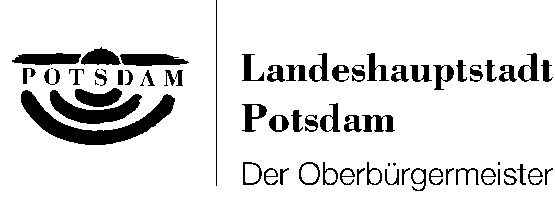 Fachbereich Ordnung und SicherheitBereich Allgemeine OrdnungsangelegenheitenArbeitsgruppe GewerbeangelegenheitenFriedrich-Ebert-Straße 79/8114469 PotsdamAnlage – Beiblatt zum Antrag auf Erteilung einer Erlaubnis einer jur. Person§ 34 c GewO§ 34 f GewO§ 34 h GewOandere Erlaubnis:  _________________________	Angaben zur Person des/der weiteren gesetzlichen Vertreter/-s/-in/-innen:Herr  Frau__________________________			____________________________	Ort, Datum						UnterschriftFamiliennameFamiliennameVorname (Rufname bitte unterstreichen)Vorname (Rufname bitte unterstreichen)Geburtsname (nur bei Abweichung)Geburtsname (nur bei Abweichung)GeburtsdatumGeburtsdatumGeburtsortGeburtsortStaatsangehörigkeitStaatsangehörigkeitAnschrift derzeitiger Hauptwohnsitz (Straße, Hausnummer )Anschrift derzeitiger Hauptwohnsitz (Straße, Hausnummer )Anschrift derzeitiger Hauptwohnsitz (Straße, Hausnummer )Anschrift derzeitiger Hauptwohnsitz (Straße, Hausnummer )PLZPLZOrtOrtTelefonFaxFaxE-MailHauptwohnsitze in den letzten fünf Jahren (von - bis: Straße, Hausnummer, PLZ, Ort):Hauptwohnsitze in den letzten fünf Jahren (von - bis: Straße, Hausnummer, PLZ, Ort):Hauptwohnsitze in den letzten fünf Jahren (von - bis: Straße, Hausnummer, PLZ, Ort):Hauptwohnsitze in den letzten fünf Jahren (von - bis: Straße, Hausnummer, PLZ, Ort):